 救急外来にて呼吸器管理導入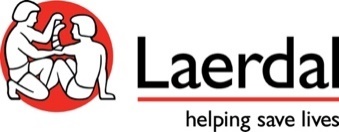 内　容シナリオ名パート１: COVID-19患者における人工呼吸器管理導入トレーニングサブタイトル高度な呼吸管理発行元Laerdal Medicial[概要] タブシミュレーションタイプシミュレータ使用シミュレーション時間２５分ディブリーフィング時間３０－４０分学習者レベル上級患者タイプ成人学習対象救急部門の医療者シナリオ概要このシナリオの患者は救急科にてCOVID-19感染疑いのあるとされた71歳の男性です。患者は1時間前に入院となり、集中治療室への搬送を待っています。学習者には、患者の呼吸状態の悪化をアセスメントし、認識することが期待されます。適切な呼吸感染予防策を講じながら、補助換気の調整を行い、挿管および人工呼吸器管理の必要性を認識することが期待されます。学習目標シミュレーション後、学習者は以下のことが行える：重症急性呼吸器感染症患者(SARI)の一次評価を実施できる患者の呼吸努力を活かす非侵襲的なサポートに変更できる呼吸安定のために挿管の必要性を宣言できる挿管をしかるべきタイミングで実施できる人工呼吸器に接続できる患者の入院の必要性を話し合うために集中治療室（ICU）に連絡することができるPPEを手順に沿って脱衣できる教材情報IngMar Medical社の特設サイトには、COVID-19に関するナレッジベース（Knowledge Base）が設けられており、関連教材に簡単にアクセスでき、また人工呼吸管理シミュレーションのオンデマンドウェビナーにもお申し込みいただけます。また「外部リソース（External Resources）」のリンクにて、COVID-19の治療に関する最新の発表や、幅広い人工呼吸器メーカーとのシミュレーション動画をご参照いただけます。IngMar Medical社の COVID-19 ナレッジベース（英語）：https://www.ingmarmed.com/covid19/その他の参考資料Infection prevention and control during health care whennovel coronavirus (nCoV) infection is suspected. Interim Guidance, World Health Organization 25 January 2020, WHO/2019-nCoV/IPC/v2020.2Intensive care nurses’ perceptions of simulation-based team training for building patient safety in intensive care: A descriptive qualitative study, In Intensive and Critical Care Nursing, Vol. 34, issue 4, August2014, pp 179-187, attained from  https://doi.org/10.1016/j.iccn.2014.03.002COVID-19 Knowledge Base on Ingmar Medical website: https://www.ingmarmed.com/covid19/シナリオイメージ保留中シナリオビデオなしシナリオの対象と目的このシナリオは、救急部門の医療者に対して、接触感染予防策を要するCOVID-19感染疑いの患者のケアをトレーニングするために設計されています。呼吸困難患者への挿管および人工呼吸器管理をトレーニングすることを学習目標としています。[準備] タブ場所救急部学習者医療従事者2~6名 観察者1名シミュレーションを進行するインストラクターディブリーフィングを進行するファシリテータ機器リスト医療器材• 　アルコールベースの手指消毒剤• 　血圧計カフ• 　カプノメーター• 　心電図ケーブル• 　挿管セット• 　IV ライン医療用マスク（弁つきN95マスク）• 　酸素療法デバイス（鼻カニュレ、BVM、高流量酸素療法、非侵襲性呼吸器）閉塞回路（ 非侵襲性呼吸器）• 　SpO2 プローブ• 　全員学習者への標準予防策のための物品（長袖ディスポガウン、　　ゴーグルもしくはフェースシールド、手袋）• 　聴診器• 　吸引物品• 　体温計• 　普遍的予防策の物品• 　呼吸器用回路その他の備品呼吸器移動式病院用患者ベッド患者ガウン薬剤イプラトロピウム静脈内抗生剤生理食塩サルブタモール救急用薬剤準備とセットアップシミュレータに病衣を着せるIVカニュレ挿入し、生理食塩水100ml/hで注入高流量酸素療法中（模擬）のシミュレータをベッドに寝かせる唇周囲、額を濡らし、汗をシミュレート役割情報なし患者カルテなしシミュレータSimMan3G シリーズ操作用デバイスLLEAP使用モードオートモード追加器材患者モニタ、SPO2　プローブ、ASL5000[シミュレート] タブオリエンテーションシミュレーションが始まる前に学習者に対して読み上げてください。救急外来10:00S(状況): 患者は佐藤太郎さん。1時間前に救急部に来た71歳の男性患者。B(背景): 患者は糖尿病（インスリン投与なし）および慢性腎臓病の既往あり。発熱、乾いた咳、胸痛みおよび呼吸困難の訴えあり。COVID-19スワブ検査され、隔離予防措置中。ICUベッドの空きなし。A(評価): 酸素療法中だが、患者の呼吸数は増加。到着時SPO2は91%（ルームエアー）。鼻カニュレでの酸素投与が始まり、現在8Lで94%。状態悪化あり息切れが増している。R(提案): 患者を評価し、必要に応じて呼吸支援を行ってください。患者画像なし患者データ名前：佐藤　太郎性別：男性年齢：71歳体重：83 kg身長：175 cmアレルギー：なし（知る限り）予防接種：年1回のインフルエンザワクチン初期バイタルサイン初期バイタル:ECG: 洞調律HR: 130/分RR: 24/分BP: 145/78 mmHg   SpO2: 94%EtCO2: 46 mmHg体温: 39,8 C病歴既往歴2型糖尿病、慢性腎臓病現病歴患者は3日前に風邪をひき、発熱、のどの痛み、くしゃみがあり倦怠感が増した。今朝息子からCOVID-19の流行地域の出張から帰国後にCOVID-19の陽性反応が確認されたと電話を受けた。患者は息子と9日前に会っている。社会史的背景8年前にバス運転手を引退。既婚。2人の成人の子供あり。1日4~6箱喫煙。7年前に2型糖尿病、10年前に慢性腎臓病と診断されるまで毎日飲酒していた。地元のAA会に参加している。臨床所見呼吸窮迫胸痛のある乾性咳嗽発汗と震え倦怠感診断胸部レントゲン患者モニタに表示。セッション中にイベント「レントゲン所見を見る」をクリックすると、放射線ファイルが起動。シミュレーション中の動脈血ガス酸素療法を調整する前にシミュレーションを開始: pH 7.31、PaCO2:55 mmHg、PaO2:45 mmHg、HCO3-:27 mEq/L高流量酸素療法を鼻カニュレにて投与:pH 7.31, PaCO2: 55 mmHg, PaO2: 45 mmHg, HCO3-: 27 mEq/L (no change)非侵襲性呼吸器療法:pH 7.26, PaCO2: 67 mmHg, PaO2: 40 mmHg, HCO3-: 27 mEq/L 挿管、呼吸器管理:pH 7.33, PaCO2: 46 mmHg, PaO2: 67 mmHg, HCO3-: 27 mEq/L指示（医師等から）期待行動必要物品の準備標準感染予防策の実施急性呼吸器感染症（ARI）のガイドラインに従って個人防護を行う患者の識別呼吸に焦点を当てたアセスメントプライマリサーベイ実施生理食塩輸液のアセスメント患者にケアプランを伝える多職種チームと効果的にコミュニケーションを取る 非侵襲的人工呼吸器または高流量酸素療法で換気改善を促す（迅速なシーケンス誘導と換気の必要性を認識する）換気をしかるべきタイミングで行う集中治療室スタッフと患者の状態悪化について話し合う安全に使用部品を破棄する手順に従って PPE を外す評価機能期待される行動をイベントしてプログラム済。セッションの記録としてディブリーフィング時に活用可能。オペレーター向け情報ASL 5000呼吸器管理ソリューションを使用したシミュレーションこのシナリオを行うには、LLEAP に追加のプラグインソフトが必要です。以下URLにプラグインインストールの情報があります。https://www.ingmarmed.com/asl-5000-lung-solution-downloads-laerdal/PPE のログに関する情報このシミュレーションはチームトレーニングに関するセッションです。すべての学習者は、適切なPPEを適用する必要があります。参加者の 1人が、必要な PPE の項目の 1 つを実施し忘れた場合、残りの参加者が そのPPEを適用しても、この項目は記録されません。シナリオ進行イメージなしシナリオ進行イメージタイトルなしシナリオ進行イメージの説明なしシナリオ進行添付ファイルなし[ディブリーフィング] タブディブリーフィングガイドディブリーフィングのための質問は、GAS法で構成されています。下記にディブリーフィングを活性化する可能性のあるトピックを提示します。G：情報収集このシミュレーションであなたはどのように対応しましたか?　初めに何をしましたか?どなたか、何が起きていたか説明してください何を主な事象・問題として対応する必要がありましたか？A：分析ウイルス性呼吸感染症のバイタルサインの特徴を説明してください。この症例ではどの特性がみられましたか?酸素飽和度を上げるためにとった行動を説明してください。どのような推論でしたか?挿管する根拠は何ですか?チームと患者間での協力はどうでしたか?どの多職種とコミュニケーションを取りましたか?この症例でのICUとのコミュニケーションの重要性について話しあってください。隔離室を出る前に安全予防策をどのように実施しましたか?S：要約このシミュレーションのポイントは何ですか？次に同じような状況にあったら、どのように取り組みますか？今回学んだことは何でしたか？ディブリーフィングガイド添付なし症例の考慮事項チームは常にすべての患者に標準感染予防策IPCを適用する必要があります。それに加えて次の項目を含め、またこれに限らず、標準感染予防策を適用することは、最も重要です。•     手指消毒• 　呼吸衛生• 　リスクに応じた個人防護具• 　安全な針、鋭利物の扱い• 　医療機器の安全な取り扱い、清掃、消毒• 　環境清掃• 　汚れたリネンの安全な取り扱いと清掃• 　廃棄物管理症例の考慮事項イメージなし症例の考慮事項イメージの説明なし症例の考慮事項添付なしファイルと添付ファイル公開に関する情報バージョンJA1.0発行日リリースノートなし共同開発者1IngMar Medical社共同開発者2なし法的通知なしクレジットContribution and review by Ingmar MedicalJessica Dietz, MS, RRT-ACCSClinical Educator
Justina Gerard, MBA, RRTClinical EducatorAcknowledgementPeter Xu, RT Sir Run Run Shaw Hospital, the affiliated hospital of Zhejiang Medical university, Wubei, ChinaX-Ray SourceX-RayThe X-ray used in this scenario was found at the Radiology Assistant website at:https://radiologyassistant.nl/chest/lk-jg-1 References:https://pubs.rsna.org/doi/pdf/10.1148/ryct.2020200034X-ray link:https://radiologyassistant.nl/assets/2-chest-filmb.jpgシナリオ設定トレーニング職種教育レベル医療専門分野看護専門分野看護学講座生理学☑  循環☐  消化器☐  内分泌☐  血液☐  免疫/リンパ球☐  外皮系☐  筋肉☐  神経☐  腎/尿☐  生殖☑  呼吸☐  骨格評価タイプ（総括的/形成的）一般公開はい